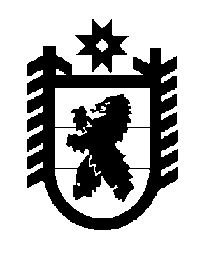 Российская Федерация Республика Карелия    ПРАВИТЕЛЬСТВО РЕСПУБЛИКИ КАРЕЛИЯПОСТАНОВЛЕНИЕот  26 мая 2016 года № 188-Пг. Петрозаводск О внесении изменения в постановление Правительства 
Республики Карелия от 10 февраля 2016 года № 43-ППравительство Республики Карелия п о с т а н о в л я е т:Внести в пункт 2 Условий предоставления в 2016 году субсидий из бюджета Республики Карелия на поддержку агропромышленного комплекса Республики Карелия, утвержденных постановлением Правительства Республики Карелия  от 10 февраля 2016 года № 43-П (Официальный интернет-портал правовой информации (www.pravo.gov.ru), 12 февраля 
2016 года, № 1000201602120009; 28 марта 2016 года, № 1000201603280001; 18 апреля 2016 года, № 1000201604180002), изменение, изложив абзац четвертый подпункта 6 в следующей редакции:«Авансовые выплаты по субсидии предоставляются в первом полугодии в размере 50 процентов от общей суммы субсидии, предусмотренной на указанные цели;».           Глава Республики  Карелия                       			      	        А.П. Худилайнен